Mac OSMac OS es considerado por muchos expertos el sistema operativo más sencillo de utilizar, más innovador y de estética más cuidada. Es un sistema muy fácil de usar y que siempre ha alardeado de que hasta un niño puede utilizarlo sin dificultades (sus ratones tienen un único botón, en vez de dos, para no confundir al usuario). Se detallara toda la historia de Mac OS desde sus inicios:Sistema 1El Sistema 1 tenía escritorio, ventanas, iconos, mouse, menús y scrollbars.El basurero “Trash” funcionaba como un tobogán de basura, todo desaparecía luego de reiniciar el ordenador, no se podía trabajar en dos aplicaciones al mismo tiempo, solo en una, ya que la memoria virtual no existía.En el Sistema 1 era imposible crear un folder dentro de otro folder, de hecho todos los archivos eran guardados en la misma dirección del disco, se creaba una nota en la tabla de archivos para que cada archivo estuviera en su respectivo folder y así el Finder podría parecer como que el archivo estaba en su folder.Sistema 2El Sistema 2 fue notable en mejoras. Incrementó la velocidad del Finder haciéndolo un veinte por ciento más rápido, los comandos de regresar y cerrar se eliminaros. Fueron agregadas más opciones como: crear nuevos folders, apagar, la impresora de escritorio y los ítems eran listados de forma vertical con un pequeño icono. Los discos o unidades podían ser arrastrados al icono de basura y podían ser extraídos.Sistema 3En el Sistema 3 el Finder fue mejorado y más rápido, el orden de los archivos HFS (Hierarchical File System) fue reemplazado por el nuevo sistema de Macintosh MFS (Macintosh File System) de los Sistemas 1 y 2.Los folders eran reales y se podían crear folders dentro de folders. Los iconos con Zoom fueron agregados en la parte inferior derecha en la ventana dentro del Dashboard, haciendo clic sobre estos se podía cambiar el tamaño para ajustar los contenidos del folder si era posible.Haciendo clic nuevamente se podía hacer que la ventana regresara a su tamaño normal. El icono del basurero sobresalía cuando algo era puesto sobre este y las líneas punteadas en dirección contraria.El Sistema 3.2, se corrigieron treinta errores, la calculadora fue actualizada así que el teclado numérico en pantalla se parecía al teclado numérico en el teclado.Sistema 4El Sistema 4 fue introducido como Macintosh SE y Macintosh II. A este sistema se le agregó múltiple soporte al monitor.El Sistema 4.1, soportaba discos de 32+ MB, se le implemento el Finder múltiple, los usuarios podían cambiar entre el Finder, que solo soportaba un programa y el Finder múltiple que soportaba múltiples programas al mismo tiempo.Ahora el Finder mostraba cuanta memoria utilizaba cada programa, también se le agregó un Panel de control configurable.El Sistema 4.3, fue un sistema actualizado, se le arreglaron algunos errores y controladores de impresora.Sistema 6En el Sistema 6 se agregaron colores, aun así el Finder no tenía color, aunque las máquinas ya eran capaces. A la opción de “Borrar Disco” se le agrego un botón para poder cancelar esta acción, también fue agregada la opción de mostrar el número de versión del archivo.Fue así también agregada una notificación en el monitor permitiendo a los programas notificar a lo usuario por medio de la barra de menú si ellos necesitaban conectarlo.El Sistema 6.0.1-6.0.8, simplemente se agregados algunos soportes para los nuevos modelos que ellos iban lanzando.Sistema 7El Sistema 7 fue el gran cambio de software para esta época, se eliminó el Finder y el Finder múltiple. El Sistema 7 ya sólo tenía el Finder múltiple permitiendo hacer muchas tareas simultáneamente.La memoria también tuvo un gran cambio a 32b, esto permitió a las Macs usar más de 8 MB de Ram.Un menú fue agregado en la parte inferior derecha del Dashboard, que mostraba la lista de los programas que estaban siendo utilizados en ese momento y permitía a los usuarios cambiarse entre ellos. Luego de la aplicación de menú fue agregado el menú de “Ayuda”, el “basurero” fue cambiado a un verdadero folder permitiendo eliminar los archivos hasta que se seleccionaba la opción de “Vaciar” el basurero.Fue implementada la opción de arrastrar que permitía llevar un texto de un programa a otro sin necesidad de copiar y pegar. En el Sistema 7 el buscador finalmente tomo una ventaja en los objetos con color, haciendo que los elementos en la interfaz se vieran como en 3D.Mac OS 8Mac OS 8 incluyó otra renovación al Finder que podía hacer más cosas al mismo tiempo, dando la opción de controlar múltiples aplicaciones al mismo tiempo con un mejor desempeño de las computadoras con procesador.La apariencia del Finder fue renovada para que tuviera un mejor aspecto 3D, también podía ser personalizada. El Web Sharing permitía al usuario hospedar páginas en sus computadoras..Mac OS 9La opción de tener varios usuarios en un Mac fue agregada en esta versión, permitía a los usuarios ingresar y tener sus propias configuraciones. AppleTalk sobre TCP/IP fue también implementado.Software Update permitía a los usuarios tener las actualizaciones de softwares fuera de Internet, y podía informar a los usuarios de las nuevas actualizaciones cuando ellos salían.Mac OS X 10.0 “Cheetah”Mac OS X 10.0  este incorporaba muchas características que fueron agregadas por las personas que colaboraron en Mac OS X Public Beta.Mac OS X 10.0 también contenía todas características de un sistema operativo moderno, protegía la memoria, y así los programas no podían utilizar la información de otros programas, de esta forma el procesador no se bloqueaba, los drivers de los dispositivos podían ser cargados o descargados si eran necesario.El ambiente Classic en 10.0, también era mejor que el Public Beta, aun tenia una extraña compatibilidad de problemas y conducta caprichosa. Los interfaz de Mac OS X se veía muy parecida a la interfaz de Mac OS y los usuarios creían que tenían las mismas características sin embargo no fue así y tuvieron que aprender nuevos hábitos y dejar los viejos.Mac OS X 10.1 “Puma”Mac OS 10.1 fue lanzado luego de un año del 10.0, e incorporaba mejor desempeño especialmente en Macs G3. Las versiones 10.1.1, 10.1.2, 10.1.3, 10.1.4, y 10.1.5 todas tenían mejora en los errores, y actualizaciones en sus componentes. La mayoría de open source como utilidades de UNIX fueron incluidas en las Mac OS X y drivers adicionales para poder soportar mas dispositivos.Mac OS X 10.2 “Jaguar”El 25 de agosto de 2002 fue lanzada esta versión y Apple prosiguió con la andadura de su sistema operativo con el lanzamiento de Mac OS X v10.2 “Jaguar”) y que contaba con un nuevo incremento en su rendimiento, un nuevo y depurado look y más de 150 mejoras, entre estas estaba el mayor soporte para redes de Microsoft Windows, Quartz Extreme para la composición de gráficos sea procesada directamente por la tarjeta de video y un filtro contra spam.Apple Address Book para almacenar la información de contactos, tambien agregaba el sistema de red Rendezvous. iChat que consistía en un programa de chateo con soporte de AOL Instant Messenger, incluía así un renovado Finder con búsquedas integradas en cada ventana.Mac OS X 10.3 “Panther”Mac OS X v10.3 “Panther” se lanzó el 24 de octubre de 2003. Además de tener un rendimiento mucho mayor, incorporó la mayor actualización en la interfaz de usuario, y muchas mejoras que Jaguar el año anterior. Esta versión ya no era compatible en los antiguos modelos G3.Algunas de las mejoras de esta versión es que el Finder fue actualizado e incorpora una interfaz metálica y búsqueda rápida. Exposé permitía una nueva forma de manipular ventanas, también incorporo el Cambio Rápido de Usuarios, que permite tener sesiones con diferentes usuarios abiertas al mismo tiempo y pasar de una a otra rápidamente.Ahora esta nueva versión incluía soporte integrado de fax. FileVault era un Sistema de cifrado en tiempo real del directorio privado de cada usuario. Incrementaba velocidad en todo el sistema con un mayor soporte para los G5.Mac OS X 10.4 “Tiger”Mac OS X v10.4 “Tiger” Fue la versión disponible más reciente, contenía más de 200 nuevas mejoras, pero como sucedió con el lanzamiento de Panther, algunas máquinas antiguas no podían soportarlo, en particular, cualquier equipo Apple que no contara con conexión FireWire no podía ser soportado en Tiger.Esta versión incluya nuevas características como Spotlight un sistema de búsqueda basado en contenidos y metadatos, así también Dashboard se encontraban widgets, unas miniaplicaciones que permiten realizar tareas comunes y ofrecen acceso instantáneo a la información.QuickTime 7 era la nueva versión que incluía soporte para H.264 y un interfaz completamente rediseñada. Mac OS X 10.5 “Leopard”Mac OS X v10.5 “Leopard” Esta versión es compatible con las PowerPC y con la nueva tecnología Intel. Entre las características de la nueva versión encontramos:Time Machine: da la posibilidad de poder volver en el tiempo a una versión especifica de los contenidos de una carpeta, del disco duro completo, de un sólo archivo, de un rollo de fotos en iPhoto, etc.Mail 3: es la tercera versión de este programa de correo electrónico de Apple ahora incluye Notas y To-Dos así como variados Templates para enviar email HTML.iChat: da la posibilidad de chatear con tabs o de tener iconos animados, ahora también se tiene muchas funciones adicionales para los vídeochats. Desde presentar vídeos, compartir el escritorio, etc.El Finder: ahora con CoverFlow similar al de iTunes, tiene una función denominada QuickLook la cual permite abrir varios archivos a la vez con diferentes extensiones y no hay necesidad de abrir el programa, incluso los usuarios podrán hacer búsquedas en otras Mac conectadas en red.El Dock: parece una bandeja de vidrio que recibe reflejos, cuenta con un stacks que permite apilar una serie de elementos y cuando se hace clic sobre él se despliegan en un abanico de opciones.La mayor de ellas siendo un gran avance en las funciones de texto-a-voz con una nueva voz sintetizada llamada Alex, que incluso puede hablar claramente a altas velocidades. Además, trae soporte para pantallas Braille.Mac OS X 10.6 “Snow Leopard”Apodado Snow Leopard, fue lanzado el 28 de agosto de 2009 y es más rápido que sus predecesores, además de tener varias nuevas características interesantes:Nuevo exposé integrado en el Dock.Es posible utilizar el touchpad para insertar caracteres chinos.La zona horaria se ajusta automáticamente.Ofrece soporte para conectarse a los servidores Microsoft Exchange 2007.Menor consumo de espacio en disco duro y soporte (teórico) para un máximo de 16TB de RAM.También hay que destacar las siguientes innovaciones:Grand Central es una tecnología de programación que permite utilizar los procesadores multinúcleo y optimizar el rendimiento.Quicktime X tendrá soporte optimizado para códecs actuales.OpenCL (Open Computing Language) permitirá programar aplicaciones que utilicen la unidad de procesamiento gráfico para usos no gráficos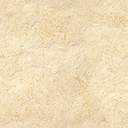 